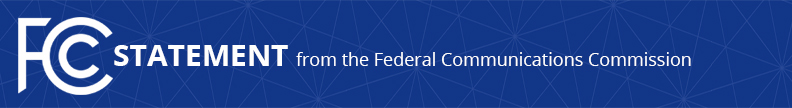 Media Contact:Neil Grace, (202) 418-0506neil.grace@fcc.govFor Immediate ReleaseJOINT STATEMENT ON COMMUNICATIONS TOWER SAFETY BY FCC CHAIRMAN AJIT PAI AND DEPUTY ASSISTANT SECRETARY OF LABOR FOR OCCUPATIONAL SAFETY AND HEALTH DOROTHY DOUGHERTYWASHINGTON, June 1, 2017— “As more Americans use mobile devices to call, text and stream content, the safety of workers who maintain and construct communications towers is more critical than ever.  Every day, communications tower workers face potential hazards that can be deadly if not performed safely, and dozens of fatalities have occurred over the past few years.  Every tower climber death is preventable.“Today, the FCC and OSHA are proud to announce the Communications Tower Best Practices Guide.  The guide is a result of the long-standing commitment of both agencies to ensuring the safety of tower workers.  In the spirit of good government and cooperation, our agencies have hosted workshops with input from industry stakeholders to identify and establish accepted practices for performing communication towers work safely.  The guide is an important step to reduce the tragic number of fatalities involved in communications tower work.  We thank the staffs of both agencies for their work and look forward to our continued partnership as we continue to meet the demand for mobile broadband.”###Office of Chairman Ajit Pai: (202) 418-2000Twitter: @AjitPaiFCCwww.fcc.gov/leadership/ajit-paiThis is an unofficial announcement of Commission action.  Release of the full text of a Commission order constitutes official action.  See MCI v. FCC, 515 F.2d 385 (D.C. Cir. 1974).